Анотація навчального курсуМета курсу (набуті компетентності)Мета викладання дисципліни — полягає у обгрунтуванні теоретичних положень з організації готельного бізнесу та функціонування підприємств готельної індустрії та формуванні практичних навичок використання цих знань для прийняття управлінських рішень щодо підвищення ефективності діяльності підприємств готельної індустрії.Вивчення даного навчального курсу призначене для формування, удосконалення та розвитку у здобувача вищої освіти наступних компетентностей:Здатність до формування світогляду, розвитку людського буття, суспільства і природи, духовної культуриЗдатність працювати з інформацією, у тому числі в глобальних комп'ютерних МережахЗдатність толерантно сприймати культуру та звичаї інших країн і народівЗдатність розглядати суспільні явища у розвитку і конкретних історичних умовахЩо забезпечується досягненням наступних програмних результатів навчання:Продемонстровані здобувачами вищої освіти знання, уміння, комунікативні здібності,самостійність і відповідальність в прийнятті рішень складаються в інтегрований програмний результат навчання ЗР1 «використовувати концептуальні знання, що сприятимуть формуванню світогляду, розвитку людського буття, суспільства і природи, духовної культури», що зв’язаний з дисципліною «Світовий туризм і готельне господарство» в освітній програмі за спеціальністю 241 «Готельно-ресторанна справа» і позначений в програмі міткою «ЗР1».Структура курсуРекомендована літератураОсновна література:1.	Конституція України. Прийнята на п'ятій сесії Верховної Ради України 28 червня 1996 року. К.: Інформаційно-видавниче агентство "ІВА", 1996. – 117с. 2.	Закон України "Про туризм" в редакції від 18.11.2003 р. №1282  IV. 3.	Закон України "Про підприємство" від 22.03.1994 р.4.	Закон України "Про захист прав споживачів" від 15.12. 1993р.5.	Господарський кодекс України від 16.01.2003 р. № 436  IV.6.	Цивільний кодекс України від 16.01.2003р. № 435  IV.7.	Перелік "Характерні туристичні товари і послуги" у відповідності з ДКПП ДК 01697. 8.	Агафонова А.Г., Агафонова О.Є. Туризм, готельний та ресторанний бізнес. Ціноутворення,конкуренція, державне регулювання.  К.: Знання України, 2002. – 358 с.9.	Туризм и гостиничное хозяйство. Учебник. / Под ред. засл. работника высшей школы проф., д э н. Чудновского А.Д. Изд. 2-е перераб. доп М: ЮРКНИГА, 2005. - 448 с.10.	Сервіс в туризмі. Підручник. /Під редакцією Гриценюк Н.І., Бурдейного В.А., Кутузової О.Є. та ін. - Одеса: Таісман, 2006. – 157 с.11.	Шматько Л.П. Туризм і готельне господарство: Навчальний посібник. 2 вид. – Ростов н/Д: Видавничий центр «Март», 2005. – 352с.12.	Балабанов И.Г., Балабанов А.И. Економика туризма. М.: Финансы и статистика, 2003.  - 176 с. 13.	Биржаков М. Б. Введение в туризм.  Санкт-Петербург: Изд. дом Герда, 2003. - 380с. 14.	Волков Ю. Ф. Введение в гостиничный и туристический бизнес.  Ростов на Дону: Феникс, 2003.  - 352 с. 15.	Гуляев В. Г. Организация туристических перевозок.  М.: Финансы и статистика, 2001. - 512 с.16.	Ефремова М. В. Основы технологии туристского бизнеса.  М.: Ось  89, 2001. - 192 с. 17.	Ильина Е. А. Туроперейтинг: Организация деятельности: Учебник.  М.: Финансы и статистика,2003.  - 256 с. 18.	Квартальнов В.А. Туризм.  М.: Финансы и статистика, 2003. -  320 с. 19.	Кифяк В.Ф. Організація туристичної діяльності в Україні.  Чернівці: Книги  21, 2003.  - 300 с. 20.	Линн Ван Дег Ваген. Гостиничный бизнес.  Ростов на Дону: Феникс, 2001.  - 416с.21.	Максименко С.В. Туристская деятельность: международно-правовые аспекты/ Одесская национальная юридическая академия.  Одесса: Латстар, 2001. - 175 с. 22.	Маринин М.М. Туристические формальности и безопасность в туризме.  М.: Финансы и статистика, 2002.  - 144 с. 23.	Романов А.А., Саакянц Р.Г. География туризма.  М.: Советский спорт, 2002. - 340 с.24.	Рутинський М.Й. Географія туризму України. Навчально-методичний посібник.  К.: Центр навчальної літератури, 2004. - 160 с. 25.	Сенин B.C. Организация международного туризма. Учебник.  М.: Финансы и статистика, 1999. - 400 с. 26.	Уокер Джон Р. Введение в гостеприимство / перевод з английского.  М.: ЮНИТИДАНА, 2002. - 607 с. 27.	Федорченко В.К., Дьорова Т.А. История туризма в Украине. Учебное пособие.  К.: Высшая школа, 2002. - 195 с. 28.	Черных Н.Б. Технология путешествий и организация обслуживания клиентов: Учебное пособие.  М.: Советский спорт, 2002.  - 320 с. Інформаційні ресурси.  Кабінет Міністрів України [Електронний ресурс]. - Режим доступу: http: // www.kmu.gov.ua. Законодавство України [Електронний ресурс]. - Режим доступу: http://www.rada.kiev.ua. Національна бібліотека ім. В. Вернадського [Електронний ресурс]. - Режим доступу: http://nbuv.gov.ua/. Система дистанційного навчання СНУ ім. В. Даля – http://moodle.snu.edu.ua/ Сайт №2 системи дистанційного навчання СНУ ім. В. Даля – http://moodlesti.snu.edu.ua/Методичне забезпечення1. Навчально-методичний комплекс з дисципліни «Світовий туризм і готельне господарство» для студентів спеціальності 242 «Туризм» / Заваріка Г. М.	Східноукраїнський національний університет імені Володимира Даля. – Сєвєродонецьк, 2017. - 107 с. Оцінювання курсуЗа повністю виконані завдання студент може отримати визначену кількість балів:Шкала оцінювання студентівПолітика курсуСилабус курсу: Силабус курсу: 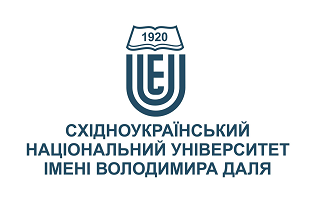 СВІТОВИЙ ТУРИЗМ І ГОТЕЛЬНЕ ГОСПОДАРСТВО СВІТОВИЙ ТУРИЗМ І ГОТЕЛЬНЕ ГОСПОДАРСТВО Ступінь вищої освіти:бакалавр 241_2.03бакалавр 241_2.03Спеціальність: 241 «Готельно-ресторанна справа»241 «Готельно-ресторанна справа»Рік підготовки:22Семестр викладання:осіннійосіннійКількість кредитів ЄКТС:5.05.0Мова(-и) викладання:українськаукраїнськаВид семестрового контролюзалік залік Автор курсу та лектор:Автор курсу та лектор:Автор курсу та лектор:Автор курсу та лектор:Автор курсу та лектор:к.геогр.н., доцент Заваріка Галина Михайлівнак.геогр.н., доцент Заваріка Галина Михайлівнак.геогр.н., доцент Заваріка Галина Михайлівнак.геогр.н., доцент Заваріка Галина Михайлівнак.геогр.н., доцент Заваріка Галина Михайлівнак.геогр.н., доцент Заваріка Галина Михайлівнак.геогр.н., доцент Заваріка Галина Михайлівнак.геогр.н., доцент Заваріка Галина Михайлівнавчений ступінь, вчене звання, прізвище, ім’я та по-батьковівчений ступінь, вчене звання, прізвище, ім’я та по-батьковівчений ступінь, вчене звання, прізвище, ім’я та по-батьковівчений ступінь, вчене звання, прізвище, ім’я та по-батьковівчений ступінь, вчене звання, прізвище, ім’я та по-батьковівчений ступінь, вчене звання, прізвище, ім’я та по-батьковівчений ступінь, вчене звання, прізвище, ім’я та по-батьковівчений ступінь, вчене звання, прізвище, ім’я та по-батьковідоцент кафедри міжнародної економіки і туризмудоцент кафедри міжнародної економіки і туризмудоцент кафедри міжнародної економіки і туризмудоцент кафедри міжнародної економіки і туризмудоцент кафедри міжнародної економіки і туризмудоцент кафедри міжнародної економіки і туризмудоцент кафедри міжнародної економіки і туризмудоцент кафедри міжнародної економіки і туризмупосадапосадапосадапосадапосадапосадапосадапосадаDgalina_10@ukr.net+38-0952081277Viber за номером телефону Viber за номером телефону 215 УК аудиторія кафедри МЕіТ  електронна адресателефонмесенджермесенджерконсультаціїЦілі вивчення курсу:Мета лекційних занять полягає у обгрунтуванні теоретичних положень з організації готельного бізнесу та функціонування підприємств готельної індустрії та формуванні практичних навичок використання цих знань для прийняття управлінських рішень щодо підвищення ефективності діяльності підприємств готельної індустрії.Метою самостійної роботи за дисципліною є закріплення теоретичних знань і набуття практичних умінь і навичок із відповідних розділів предмета,  розширення навичок самостійної роботи з літературними джерелами, глибоке вивченню дисципліни. Формою виконання самостійної роботи є конспект, реферат або доповідь.Результати навчання:Знання: Знати форми розвитку готельного бізнесу, типи готелів; базові поняття маркетингу; сучасний стан готельного господарства України;  історію та теорію створення, формування і розвитку ринку послуг готельного бізнесу і туризму; понятійний апарат готельного бізнесу;  законодавчі та нормативно-правові акти в галузі туризму і готельного бізнесу;  характеристику сегментів сфери туристських послуг; умови здійснення стандартизації, сертифікації готельних послуг; сучасні інформаційні технології для виробництва та надання готельних послуг; нормативи якості готельних послуг; особливості ринку послуг готельного бізнесу та туризму в світовій туристичній сфері.Вміння: Уміти орієнтуватися в ціновій політиці індустрії гостинності; проектувати послуги гостинності, використовуючи інтеракцію діючих стандартів на види послуг; розробляти план маркетингових досліджень, потенційних споживачів послуг гостинності; аналізувати й оцінювати варіанти проектів готельно-туристичних послуг і визначати найбільш раціональні з них для реалізації в практиці бізнесу; приймати ефективні управлінські рішення у сфері розширення і модернізації послуг у готельно-туристичному бізнесі; вільно володіти технологією у сфері готельного бізнесу; орієнтуватися в законодавчій та нормативно-правовій базі готельного бізнесу; характеризувати основні сегменти сфери готельних послуг; аналізувати якість наданих готельних послуг.Передумови до початку вивчення:Вивчення дисципліни тісно пов'язано з усіма дисциплінами географічного блоку, а також буде сприяти більш якісному освоєнню студентами комплексу фахових дисциплін з організації галузі, менеджменту i маркетингу в ГРС.№ТемаГодини (Л/ПЗ)Стислий змістІнструменти і завдання11Світовий туризм: сучасний стан та перспективи розвитку.2/2Розвиток матеріальної бази туризму.  Історія розвитку туризму та готельного господарства.Перші спогади про готельну справу. Розвиток готельної справи у середні віка. Становлення готельної справи в Україні. Виникнення та розвиток гостинних дворів. Сучасний стан розвитку готельного господарства.	Статистика світового туризму.Презентації в PowerPoint.Ділові ігри.Практичні вправи.Аналіз ситуацій.Тести.Індивідуальні завдання.22Характеристика і особливості готельних послуг.2/2Поняття “послуга”, “обслуговування”. Готельна послуга як складова сфери послуг. Особливості готельних послуг. Послуги гостинності: види та їх характеристика. Регламентація діяльності готельних закладів: стандартизація,сертифікація послуг. Соціальні нормативи готельних послуг.Функціонально-технологічна структура підприємства готельного типу.Організаційна побудова готельного підприємства: типи організаційних структур, функції та вимоги до служб і підрозділів готельного закладу. Структура просторової організації технологічних процесів в готелі: основні технологічні процеси готельних послуг, характеристика і функції основних функціональних блоків приміщень сучасного готелю. Технологічні цикли: основний, допоміжний, обслуговуючий.Презентації в PowerPoint.Ділові ігри.Практичні вправи.Аналіз ситуацій.Тести.Індивідуальні завдання.33Ринок послуг гостинності: поняття, сутність, особливості.2/2Поняття, сутність та структура туристського ринку. Компоненти та механізм функціонування ринку послуг гостинності як складової туристського ринку. Сегментація ринку як засіб його ефективного функціонування. Умови, критерії та ознаки сегментації ринку готельних послуг.Презентації в PowerPoint.Ділові ігри.Практичні вправи.Аналіз ситуацій.Тести.Індивідуальні завдання.44Сучасний стан і тенденції розвитку індустрії гостинності в Україні3/3Основні показники діяльності готельних закладів. Особливості розвитку готельного бізнесу в Україні. Проблеми функціонування індустрії гостинності. Санаторно-курортні (оздоровчі) заклади як складова індустрії гостинності України: характеристика і основні показники діяльності.Характеристика, сучасний стан та тенденції розвитку готельного господарства в регіоні. Проблеми та перспективи розвитку готельного господарства регіону.Презентації в PowerPoint.Ділові ігри.Практичні вправи.Аналіз ситуацій.Тести.Індивідуальні завдання.55Типологія готельних підприємств України.2/2Типи готельних підприємств в залежності від призначення. Класифікація підприємств готельної індустрії України.	 Міжнародна класифікація готелів.Міжнародні готельні ланцюги та їх ефективність в розвитку сучасного туризму. Основні моделі організації готельної справиПрезентації в PowerPoint.Ділові ігри.Практичні вправи.Аналіз ситуацій.Тести.Індивідуальні завдання.66Стратегія і пріоритетні напрямки розвитку індустрії гостинності в Україні3/3Стратегія розвитку індустрії гостинності в Україні. Пріоритетні напрямки розвитку ринку послуг гостинності в Україні. Програми розвитку індустрії гостинності в Україні.Презентації в PowerPoint.Ділові ігри.Практичні вправи.Аналіз ситуацій.Тести.Індивідуальні завдання.77Світовий досвід функціонування готельної індустрії.3/3Типологія та основні класифікації засобів розміщення туристів, їх характеристика. Компоненти міжнародної готельної індустрії, їх структура і взаємозв’язок. Міжнародні готельні мережі та їх ефективність у розвитку туризму. Світовий досвід організації та управління у сфері гостинності.Презентації в PowerPoint.Ділові ігри.Практичні вправи.Аналіз ситуацій.Тести.Індивідуальні завдання.Інструменти і завданняКількість балівКількість балівІнструменти і завданняДенна формаЗаочна формаПрисутність на заняттях та засвоєння лекційного матеріалу за темами 6020Присутність на заняттях (у період настановної сесії) та своєчасне виконання самостійних практичних завдань у межах тем-30Індивідуальна робота 2030Залік (тест)2020Разом100100Сума балів за всі види навчальної діяльностіОцінка ECTSОцінка за національною шкалоюОцінка за національною шкалоюСума балів за всі види навчальної діяльностіОцінка ECTSдля екзамену, курсового проекту (роботи), практикидля заліку90 – 100Авідміннозараховано82-89Вдобрезараховано74-81Сдобрезараховано64-73Dзадовільнозараховано60-63Езадовільнозараховано35-59FXнезадовільно з можливістю повторного складанняне зараховано з можливістю повторного складання0-34Fнезадовільно з обов’язковим повторним вивченням дисциплінине зараховано з обов’язковим повторним вивченням дисципліниПлагіат та академічна доброчесність:Дотримання академічної доброчесності за курсом ґрунтується на внутрішньо-університетській системі запобігання та виявлення академічного плагіату. До основних вимог за курсом віднесено - посилання на джерела інформації у разі використання ідей, розробок, тверджень, відомостей; надання достовірної інформації про результати власної навчальної (наукової, творчої) діяльності, використані методики досліджень і джерела інформації.Перевірка текстів на унікальність здійснюється однаковими для всіх здобувачів засобами: – за допомогою програмного забезпечення Unicheck і засобів системи MOODLE; за Internet-джерелами – за допомогою програми Antiplagiarism.net. Завдання і заняття:Очікується, що всі здобувачі вищої освіти відвідають усі лекції і практичні заняття курсу. Здобувачі мають інформувати викладача про неможливість відвідати заняття. У будь-якому випадку здобувачі зобов’язані дотримуватися термінів виконання усіх видів робіт, передбачених курсом. Якщо здобувач вищої освіти відсутній з поважної причини, він/вона презентує виконані завдання під час консультації викладача. Здобувач вищої освіти має право на оскарження результатів оцінювання.Поведінка в аудиторії:Курс передбачає індивідуальну та групову роботу. Середовище в аудиторії є дружнім, творчим, відкритим до конструктивної критики.На аудиторні заняття слухачі мають з’являтися  вчасно відповідно до діючого розкладу занять, яке міститься на сайті університету. Під час занять усі його учасники мають дотримуватися вимог техніки безпеки. 